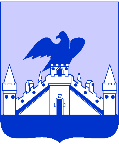                                                    РОССИЙСКАЯ ФЕДЕРАЦИЯорловская областьмуниципальное образование «Город орЁл»Администрация города Орлапостановление  ______________	      	                          №___________ОрёлО внесении изменений в постановление администрации города Орла 
от 29.11.2021 года № 5082 «Об утверждении административного регламента предоставления муниципальной услуги «Выдача предварительного разрешения на распоряжение средствами (частью средств) материнского (семейного) капитала усыновителям, опекунам (попечителям) или приемным родителям»С целью приведения в соответствие с требованиями федерального законодательства постановления администрации города Орла от 29.11.2021 года № 5082 «Об утверждении административного регламента предоставления муниципальной услуги «Выдача предварительного разрешения на распоряжение средствами (частью средств) материнского (семейного) капитала усыновителям, опекунам (попечителям) или приемным родителям», руководствуясь Уставом администрации города Орла,  администрация города Орла постановляет:1. Внести следующие изменения в приложение к постановлению администрации города Орла от 29.11.2021 года № 5082 «Об утверждении административного регламента предоставления муниципальной услуги «Выдача предварительного разрешения на распоряжение средствами (частью средств) материнского (семейного) капитала усыновителям, опекунам (попечителям) или приемным родителям»:1.1. В абзаце 11 подпункта 2.6.1. слова «Пенсионного фонда РФ» заменить словами «Фонда социального и пенсионного страхования РФ».1.2. Подпункт 2.6.1. дополнить абзацами следующего содержания:«2.6.1.5.  В случае направления средств (части средств) материнского (семейного) капитала на получение ежемесячной выплаты в связи                            с рождением (усыновлением) ребенка до достижения им возраста трех лет заявитель предоставляет:1) сведения, необходимые для расчета размера среднедушевого дохода семьи (при расчете среднедушевого дохода семьи применяются «Правила направления средств (части средств) материнского (семейного) капитала                на получение ежемесячной выплаты в связи с рождением (усыновлением) ребенка до достижения им возраста трех лет», утвержденные Постановлением Правительства Российской Федерации от 01.02.2023 года  № 133 «Об утверждении Правил направления средств (части средств) материнского (семейного) капитала на получение ежемесячной выплаты                  в связи с рождением (усыновлением) ребенка до достижения им возраста трех лет, перечня документов (сведений), необходимых для распоряжения средствами (частью средств) материнского (семейного) капитала                                 на получение ежемесячной выплаты в связи с рождением (усыновлением) ребенка до достижения им возраста трех лет, формы заявления                                 о распоряжении средствами (частью средств) материнского (семейного) капитала на получение ежемесячной выплаты в связи с рождением (усыновлением) ребенка до достижения им возраста трех лет  и формы заявления об отказе от ее получения»);2) выписка из Номинального счета для зачисления социальных выплат, принадлежащего несовершеннолетнему, не достигшему возраста трех лет.».1.3. Подпункт 4.2.2. дополнить абзацем следующего содержания:  «Срок проведения внеплановой проверки составляет не более 7 календарных дней».2. Управлению по взаимодействию со средствами массовой информации и аналитической работе администрации города Орла                       (И.Е. Башкатова) опубликовать настоящее постановление в средствах массовой информации и на официальном сайте администрации города Орла  в сети Интернет.3. Контроль за исполнением постановления возложить на первого заместителя Мэра города Орла И.В. Проваленкову.  Мэр города Орла                                                                              Ю.Н. Парахин